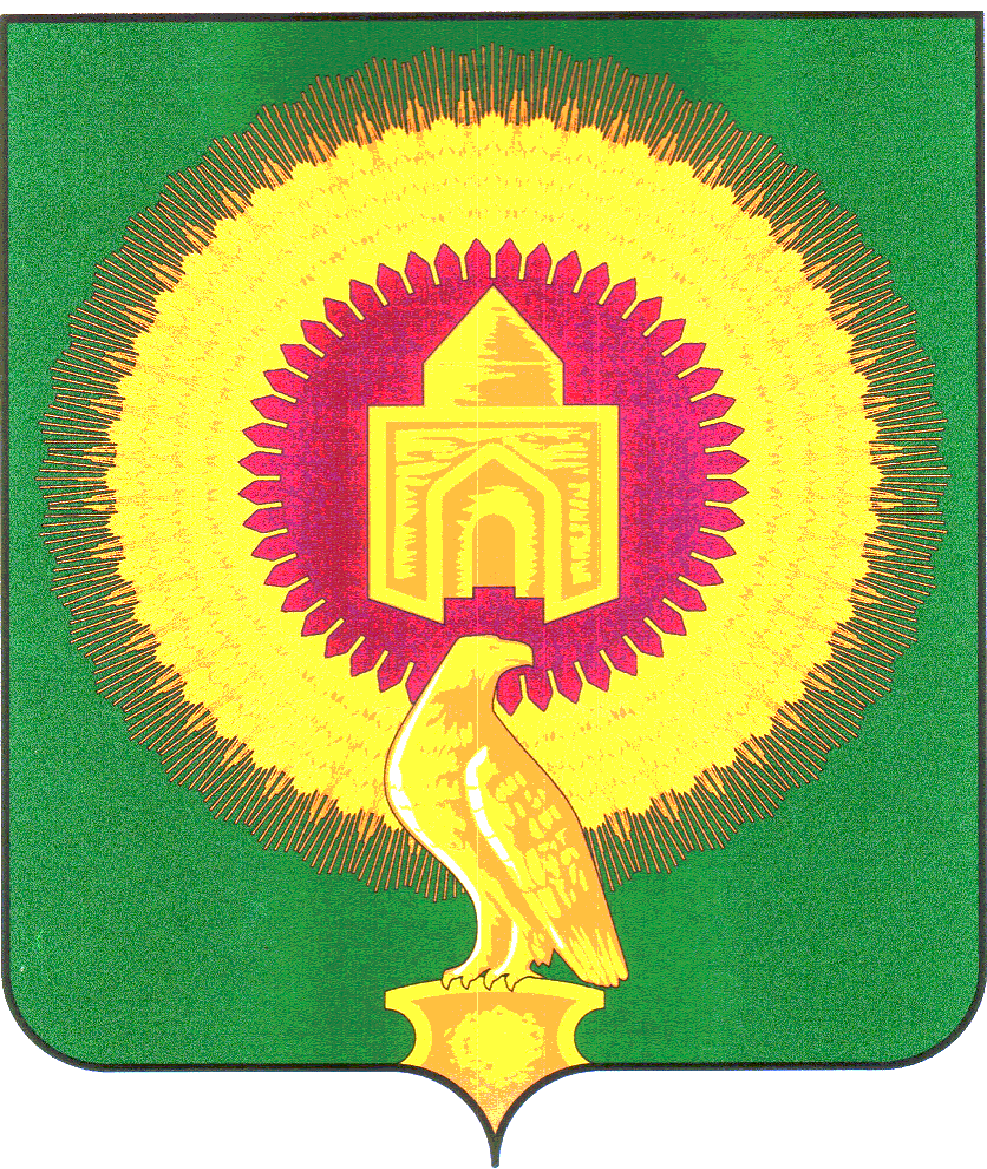 АДМИНИСТРАЦИЯ  КРАСНООКТЯБРЬСКОГО СЕЛЬСКОГО ПОСЕЛЕНИЯ ВАРНЕНСКОГО МУНИЦИПАЛЬНОГО РАЙОНА ЧЕЛЯБИНСКОЙ ОБЛАСТИ	                    ПОСТАНОВЛЕНИЕот 12.12.2014г                                                   № 44-1  «О формировании фонда капитальногоремонта на счете регионального операторав отношении многоквартирных домов,собственники помещений в которых вустановленный срок не выбрали способформирования»                 В целях организации обеспечения  своевременного проведения капитального ремонта общего имущества  в многоквартирных домах на территории Краснооктябрьского сельского поселения, в  соответствии с частью 7 статьи 170 Жилищного кодекса Российской Федерации, Федеральным законом от 06.10.2003 года № 131-ФЗ «Об общих принципах организации  местного самоуправления в Российской Федерации»ПОСТАНОВЛЯЮ:1.Установить, что многоквартирные дома, по перечню согласно приложению к настоящему постановлению, формируют фонд капитального ремонта на счете регионального оператора.2.Настоящее постановление подлежит официальному опубликованию в средствах массовой информации( газета «Советское село»), размещению в сети интернет на официальном сайте администрации Краснооктябрьского сельского поселения krasnooktyabrskoe@varna74.ru3.Направить надлежащим образом заверенную копию настоящего постановления региональному оператору, специальной некоммерческой организации –фонд «Региональный оператор капитального ремонта общего имущества в многоквартирных домах Челябинской области».4.Настоящее постановление вступает в силу со дня его официального опубликования.5.Контроль за исполнением  настоящего постановления оставляю за собой.Глава Краснооктябрьского сельского поселения                                      А.М.МайоровПриложение к постановлению№ 46 от 22.12.2014г.Перечень многоквартирных домовКраснооктябрьского сельского поселения№ п/пАдрес многоквартирного дома1п.Красный Октябрь, ул.Гагарина,д.222п.Красный Октябрь, ул.Гагарина,д.353п.Красный Октябрь, ул.Гагарина,д.374п.Красный Октябрь, ул.Школьная,д.95п.Красный Октябрь, ул.Целинная,д.206п.Красный Октябрь, ул.Целинная,д.217п.Красный Октябрь, ул.Целинная,д.228п.Красный Октябрь, ул.Целинная,д.23